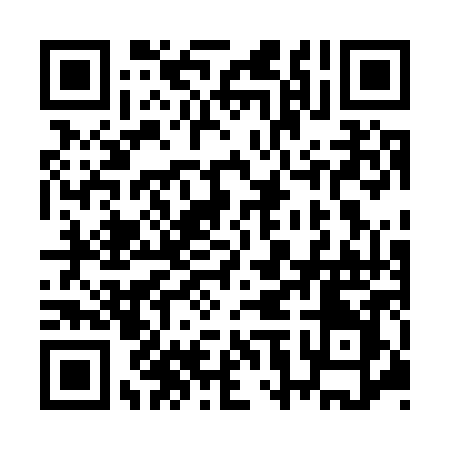 Prayer times for Lake Argyle, AustraliaWed 1 May 2024 - Fri 31 May 2024High Latitude Method: NonePrayer Calculation Method: Muslim World LeagueAsar Calculation Method: ShafiPrayer times provided by https://www.salahtimes.comDateDayFajrSunriseDhuhrAsrMaghribIsha1Wed4:235:3711:222:415:086:172Thu4:235:3711:222:405:076:163Fri4:235:3711:222:405:076:164Sat4:245:3711:222:405:066:165Sun4:245:3811:222:395:066:156Mon4:245:3811:222:395:056:157Tue4:245:3811:222:395:056:158Wed4:245:3811:222:395:056:149Thu4:245:3911:222:385:046:1410Fri4:255:3911:212:385:046:1411Sat4:255:3911:212:385:036:1412Sun4:255:4011:212:385:036:1313Mon4:255:4011:212:385:036:1314Tue4:255:4011:212:375:036:1315Wed4:265:4011:212:375:026:1316Thu4:265:4111:212:375:026:1317Fri4:265:4111:212:375:026:1218Sat4:265:4111:222:375:016:1219Sun4:275:4211:222:375:016:1220Mon4:275:4211:222:365:016:1221Tue4:275:4211:222:365:016:1222Wed4:275:4311:222:365:016:1223Thu4:275:4311:222:365:016:1224Fri4:285:4311:222:365:006:1225Sat4:285:4411:222:365:006:1226Sun4:285:4411:222:365:006:1227Mon4:285:4411:222:365:006:1228Tue4:295:4511:222:365:006:1229Wed4:295:4511:232:365:006:1230Thu4:295:4511:232:365:006:1231Fri4:295:4611:232:365:006:12